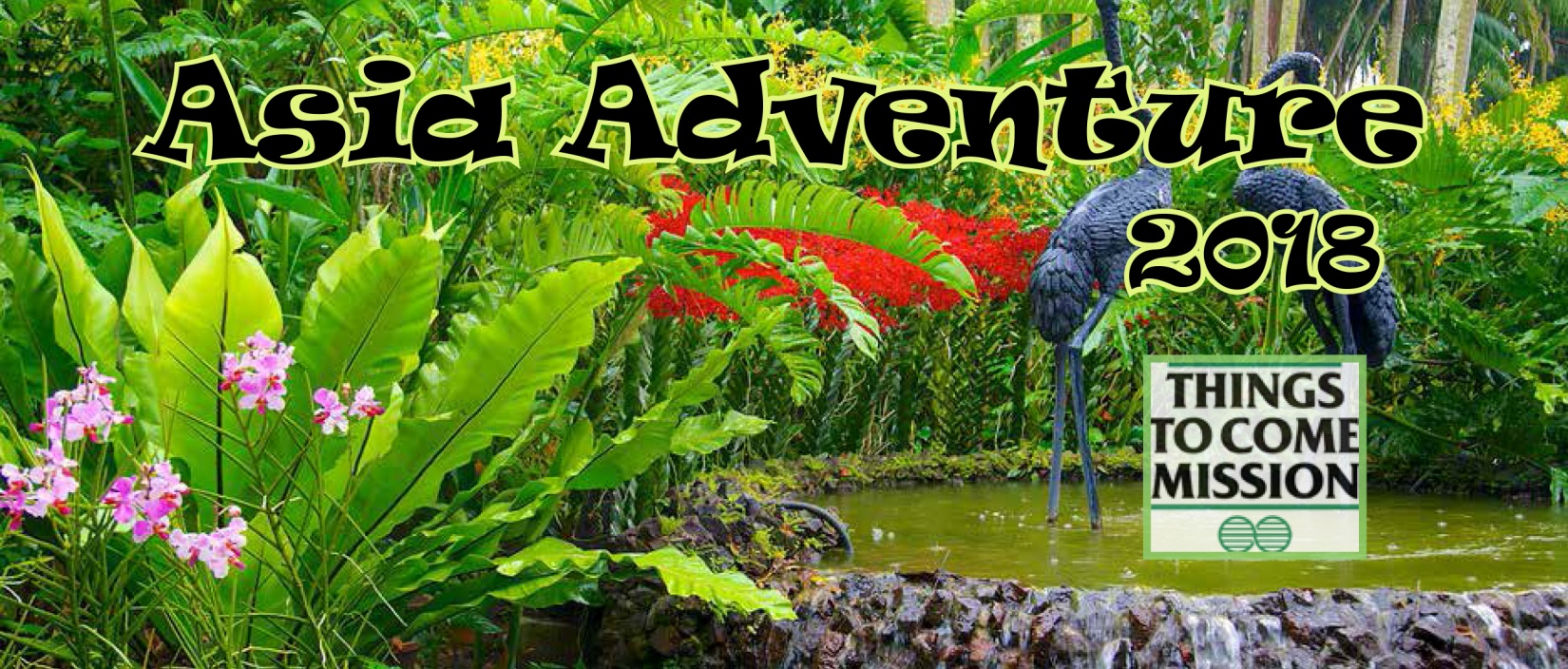 ASIA ADVENTURE APPLICATIONPlease complete this application and email or mail it to Tim HeathEmail: theath@tcmusa.org  P.O. Box 127, Beech Grove, IN 46107BIOGRAPHICAL INFORMATIONFull Name/s of Applicant/s (include spouse and/or children who will be going):Mailing Address:Phone Number:Email:Citizenship:Reason for joining Asia Adventure 2018:Please attach a copy of the bio page of each traveler’s passport!(continued on other side)HEALTHAllergies to food, etc. (list each and the typical treatment used):Physical limitations (e.g. climbing stairs, extended standing/walking, etc.):Other health considerations (include health conditions for which you are taking prescription medications):Name and phone number of emergency contact person in home country:TRAVEL PLANSTravelers are responsible for purchasing their own round trip air ticket/s to/from Kuala Lumpur, Malaysia.  This is not included in the tour cost.May 18, 2018 is your Arrival Date in Kuala Lumpur, Malaysia (Note: arrival date may be different from the day you leave the USA):Arrival Airline and Flight Number:Departure Date (June 1, 2018) and Time from Kuala Lumpur, Malaysia:Departure Airline and Flight Number:AGREEMENTI understand and agree to the following:Things to Come Mission does not provide travel or medical insurance and does not make ransom payments for release of hostages.I will not hold Things to Come Mission liable for sickness, injury or personal loss that may occur during this trip.I will not carry illegal drugs, weapons or hazardous materials prohibited by the airlinesI will be subject to the regulations of the governments in the countries I visitI am representing Jesus Christ and will conduct myself in a manner that honors HimI will refrain from smoking or drinking alcoholic beverages during this tripI will abide by the principles of Things to Come Mission as set out by the tour leaderSignature:								Date:The expenses of this trip (excluding round trip air fare to KL) are $1000. Please send a check for that amount, made out to Things to Come Mission, with your name and Asia Adventure on the memo line to:Things to Come Mission, P.O. Box 127, Beech Grove, IN 46107